INFORME DE DESEMPEÑO DE ACTIVIDADES 2019COAHUILA RADIO Y TELEVISIÓN                                     ORGANISMO PÚBLICO DESCENTRALIZADO DEL GOBIERNO DEL ESTADO DE COAHUILA DE ZARAGOZA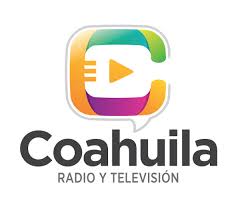 REPORTE ANUAL DE ACTIVIDADESCOORDINACIÓN DE PROGRAMACIÓN Y CONTINUIDADRADIO COAHUILAPAUTA SPOTS O CAPSULASENTREVISTASREGISTRO DE LLAMADAS Y/O MENSAJES PROGRAMAS MUSICALESTRANSMISIONES ESPECIALESREPORTE ANUAL DE ACTIVIDADESDIRECCION DE ADMINISTRACIÓNCOAHUILA RADIO Y TELEVISIÓNINFORME DE DESEMPEÑODE ACTIVIDADES DE 2019COORDINACIÓN PRODUCCIONCOAHUILA RADIO Y TELEVISIÓNEneroProducción: VOZ OFF ASISTENTE INTELIGENTE AFGDependencia: Administración Fiscal GeneralTema: Spot informativo sobre aplicación.Duración: 1.06 min.Voces: Internas (2) Recursos de Producción: Música (1) Efectos (2)Ubicación física de la producción: PRODUCCION  B 2019\1 ENEROFecha de transmisión: Producción: 7 CÁPSULAS SUPER BOWL 2019Dependencia: Coahuila RadioTema: DeportivoDuración: 30 seg.Voces: Internas (5) Recursos de Producción: Música (X) Efectos (X)Ubicación física de la producción: PRODUCCION  B 2019\1 ENEROFecha de transmisión: ENEROProducción: PRODUCCION LIBROS DE ARENADependencia: Tema: BIBLIOTECAS PÚBLICASDuración: Voces: Internas (2) Recursos de Producción: Música ( ) Efectos ( )Ubicación física de la producción: PRODUCCION  B 2019\1 ENEROFecha de transmisión: Producción: SPOT FERIA DE EMPLEO PIEDRAS NEGRASDependencia: Secretaria del TrabajoTema: Feria empleoDuración: 30 seg.Voces: Internas (1) Recursos de Producción: Música (1) Efectos (2)Ubicación física de la producción: PRODUCCION  B 2019\1 ENEROFecha de transmisión: 21/01/19Producción: SPOT SARAPE ACTUALIZACION ENERO Dependencia: Secretaria de culturaTema: Escuela de SarapeDuración: 30. segVoces: Internas (1) Recursos de Producción: Música (1) Efectos (1)Ubicación física de la producción: PRODUCCION  B 2019\1 ENEROFecha de transmisión: 11/01/19Producción: ÚLTIMO AUDIORAMADependencia: Coahuila RadioTema: MusicaDuración: 1 hr.Voces: Internas (2) Recursos de Producción: Música ( ) Efectos ( )Ubicación física de la producción: PRODUCCION  B 2019\1 ENEROFecha de transmisión: Producción: 2 VOZ OFF AUDIOS DE GOBIERNODependencia: Comunicación SocialTema: NoticiasDuración: indefinidaVoces: Internas (1) Recursos de Producción: Ubicación física de la producción: PRODUCCION  B 2019\1 ENEROFecha de transmisión: 22 y 23 eneroFebreroProducción: 8  VOZ OFF AUDIOS DE GOBIERNODependencia: Comunicación SocialTema: NoticiasDuración: indefinidaVoces: Internas (1) Recursos de Producción: Ubicación física de la producción: PRODUCCION  B 2019\2 FEBREROFecha de transmisión: Producción: LA RADIO EN VIVO- LUIS MIGUEL Dependencia: Coahuila Radio Tema: MusicaDuración: 1 hr.Voces: Internas (2) Recursos de Producción: Música ( ) Efectos ( )Ubicación física de la producción: PRODUCCION  B 2019\2 FEBREROFecha de transmisión: Producción: LA RADIO EN VIVO- RICKY MARTINDependencia: Coahuila Radio Tema: MusicaDuración: 1 hr.Voces: Internas (2) Recursos de Producción: Música ( ) Efectos ( )Ubicación física de la producción: PRODUCCION  B 2019\2 FEBREROFecha de transmisión: Producción: LA RADIO EN VIVO- THALIA Dependencia: Coahuila Radio Tema: MusicaDuración: 1 hr.Voces: Internas (2) Recursos de Producción: Música ( ) Efectos ( )Ubicación física de la producción: PRODUCCION  B 2019\2 FEBREROFecha de transmisión: Producción: VESTIMENTA STEREO LOVEDependencia: Coahuila Radio Tema: MusicaDuración: 20-30 seg.Voces: Internas (1) Recursos de Producción: Música ( ) Efectos ( )Ubicación física de la producción: PRODUCCION  B 2019\2 FEBREROFecha de transmisión: Producción: SPOT A EMPRENDER POR SALTILLO Dependencia: Fomento Económico de SaltilloTema: Emprendimiento-cursoDuración: 30 segVoces: Internas (1) Recursos de Producción: Música ( ) Efectos ( )Ubicación física de la producción: PRODUCCION  B 2019\2 FEBREROFecha de transmisión: Producción: 10 GRABACIONES Y PRODUCCIONES DEL PROGRAMA “PODER JUDICIAL AL AIRE” Dependencia: PODER JUDICIAL DEL ESTADO  Tema: InformativoDuración: 30 min.Voces: Internas (1) Recursos de Producción: Música ( ) Efectos ( )Ubicación física de la producción: PRODUCCION  B 2019\2 FEBREROFecha de transmisión: Producción: VOZ TELEFONICA FINANZASDependencia: Finanzas Tema: ConmutadorDuración: indefinidoVoces: Internas (1) Recursos de Producción: Música ( ) Efectos ( )Ubicación física de la producción: PRODUCCION  B 2019\2 FEBREROFecha de transmisión: MarzoProducción: SPOT ACLARACIONES DE ACTASDependencia: Registro Civil Tema: ActasDuración: 30 seg.Voces: Internas (1) Recursos de Producción: Música ( ) Efectos ( )Ubicación física de la producción: PRODUCCION  B 2019\3 MARZOFecha de transmisión: Producción: PRODUCCION 6 AUDIORAMASDependencia: Coahuila Radio Tema: MusicaDuración: 1 HRVoces: Internas (2) Recursos de Producción: Música ( ) Efectos ( )Ubicación física de la producción: PRODUCCION  B 2019\3 MARZOFecha de transmisión: Producción: LA RADIO EN VIVO- ELTON JOHNDependencia: Coahuila Radio Tema: MusicaDuración: 1 hr.Voces: Internas (2) Recursos de Producción: Música ( ) Efectos ( )Ubicación física de la producción: PRODUCCION  B 2019\3 MARZOFecha de transmisión: Producción: LA RADIO EN VIVO- PEPE AGUILARDependencia: Coahuila Radio Tema: MusicaDuración: 1 hr.Voces: Internas (2) Recursos de Producción: Música ( ) Efectos ( )Ubicación física de la producción: PRODUCCION  B 2019\3 MARZOFecha de transmisión: Producción: SPOT FERIA DE EMPLEO MONCLOVADependencia: Secretaria del TrabajoTema: Feria empleoDuración: 30 seg.Voces: Internas (1) Recursos de Producción: Música (1) Efectos (2)Ubicación física de la producción: PRODUCCION  B 2019\3 MARZOFecha de transmisión: Producción: 6 GRABACIONES Y PRODUCCIONES DEL PROGRAMA “PODER JUDICIAL AL AIRE” Dependencia: PODER JUDICIAL DEL ESTADO  Tema: InformativoDuración: 30 min.Voces: Internas (1) Recursos de Producción: Música ( ) Efectos ( )Ubicación física de la producción: PRODUCCION  B 2019\3 MARZOFecha de transmisión: Abril Producción: LA RADIO EN VIVO- LA FIRMA Dependencia: Coahuila Radio Tema: MusicaDuración: 1 hr.Voces: Internas (2) Recursos de Producción: Música ( ) Efectos ( )Ubicación física de la producción: PRODUCCION  B 2019\4 ABRILFecha de transmisión: Producción: LA RADIO EN VIVO- YAHIR Dependencia: Coahuila Radio Tema: MusicaDuración: 1 hr.Voces: Internas (2) Recursos de Producción: Música ( ) Efectos ( )Ubicación física de la producción: PRODUCCION  B 2019\4 ABRILFecha de transmisión: Producción: PRODUCCION 4 AUDIORAMASDependencia: Coahuila Radio Tema: MusicaDuración: 1 HRVoces: Internas (2) Recursos de Producción: Música ( ) Efectos ( )Ubicación física de la producción: PRODUCCION  B 2019\4 ABRILFecha de transmisión: Producción: PRODUCCION 6 AUDIORAMASDependencia: Coahuila Radio Tema: MusicaDuración: 1 HRVoces: Internas (2) Recursos de Producción: Música ( ) Efectos ( )Ubicación física de la producción: PRODUCCION  B 2019\4 ABRILFecha de transmisión: Producción: PRODUCCION PROGRAMA EL MEREQUETENGUEDependencia: Coahuila Radio Tema: MusicaDuración: indefinidoVoces: Internas (2) Recursos de Producción: Música ( ) Efectos ( )Ubicación física de la producción: PRODUCCION  B 2019\4 ABRILFecha de transmisión: Producción: PRODUCCION 4 PROGRAMAS “LA URNA”Dependencia: IEC Tema: informativoDuración: 30 min.Voces: Externas Recursos de Producción: Música ( ) Efectos ( )Ubicación física de la producción: PRODUCCION  B 2019\4 ABRILFecha de transmisión: Producción: PRODUCCION “SALVEMOS A NUESTROS MONSTRUOS”Dependencia: Coahuila Radio Tema: MusicaDuración: 1 HRVoces: Internas (2) Externas (5)Recursos de Producción: Música ( ) Efectos ( )Ubicación física de la producción: PRODUCCION  B 2019\4 ABRILFecha de transmisión: Producción: SPOT BICI NIÑOSDependencia: Coahuila Radio Tema: PremiosDuración: 30 seg.Voces: Internas (1) Recursos de Producción: Música ( ) Efectos ( )Ubicación física de la producción: PRODUCCION  B 2019\4 ABRILFecha de transmisión: Producción: SPOT FILA 2019Dependencia: Cultura Tema: feria del libro Duración: 1 HRVoces: Internas (1) Recursos de Producción: Música ( ) Efectos ( )Ubicación física de la producción: PRODUCCION  B 2019\4 ABRILFecha de transmisión: Producción: SPOT PROCESION DE SILENCIODependencia: Secretaria de cultura y Gobierno del Estado Tema: ReligiosoDuración: 30 seg.Voces: Internas (1) Recursos de Producción: Música ( ) Efectos ( )Ubicación física de la producción: PRODUCCION  B 2019\4 ABRILFecha de transmisión: Producción: SPOT COAHUILA RESTAURANT WEEK 2019Dependencia: Secretaria de Turismo y Gob. Del Estado Tema: GastronomiaDuración: 30 seg.Voces: Internas (1) Recursos de Producción: Música ( ) Efectos ( )Ubicación física de la producción: PRODUCCION  B 2019\4 ABRILFecha de transmisión: Producción: 7 GRABACIONES Y PRODUCCIONES DEL PROGRAMA “PODER JUDICIAL AL AIRE” Dependencia: PODER JUDICIAL DEL ESTADO  Tema: InformativoDuración: 30 min.Voces: Internas (1) Recursos de Producción: Música ( ) Efectos ( )Ubicación física de la producción: PRODUCCION  B 2019\4 ABRILFecha de transmisión: MayoProducción: 10 PROGRAMAS PODER JUDICIAL AL AIREDependencia: Tribunal Superior de JusticiaTema: asesoríasDuración: 25 minVoces: 2 por programaRecursos de Producción: pista (1) Ubicación física de la producción: C:\Users\Usuario\Desktop\PRODUCCION  B 2019\5 MAYOFecha de transmisión: MayoProducción: Revisión Programa “la Urna” (2)Dependencia:  IECTema: DiversoDuración: 25 minVoces: 2Recursos de Producción: n/a Ubicación física de la producción:  C:\Users\Usuario\Desktop\PRODUCCION  B 2019\5 MAYOFecha de transmisión: Producción: Audiorama 11,12,13,14 Dependencia: Coahuila RadioTema: MusicalDuración: 50 min.Voces: 1Recursos de Producción: efectos (10) Pistas (12) Ubicación física de la producción: C:\Users\Usuario\Desktop\PRODUCCION  B 2019\5 MAYOFecha de transmisión: jueves de mayo 8 p.m.Producción: Vestimenta Feria del libro 2019Dependencia: Secretaría de CulturaTema: LiterarioDuración: diversoVoces: 1 internaRecursos de Producción: efectos (7) pista (5)Ubicación física de la producción: C:\Users\Usuario\Desktop\PRODUCCION  B 2019\5 MAYOFecha de transmisión: Durante la duración del eventoProducción: Spot oratoria el UniversalDependencia: Comunicación SocialTema: PromociónDuración: 30 seg.Voces: 1Recursos de Producción: efectos (7) pista (5)Ubicación física de la producción: C:\Users\Usuario\Desktop\PRODUCCION  B 2019\5 MAYOFecha de transmisión: mayoProducción: Actualización Spot Desaparecidos MayoDependencia: Fiscalía General del estadoTema: difusiónDuración: 30 seg.Voces: 1 interaRecursos de Producción: efectos (1) pista (1)Ubicación física de la producción: C:\Users\Usuario\Desktop\PRODUCCION  B 2019\5 MAYO\SPOT DESAPARECIDOS ACT MAYO 19Fecha de transmisión: mayo.Producción: En vivo (Fey)Dependencia: Coahuila RadioTema: MusicalDuración: 50 minVoces: 1Recursos de Producción: efectos (5) pista (12)Ubicación física de la producción: C:\Users\Usuario\Desktop\PRODUCCION  B 2019\5 MAYO\SPOT DESAPARECIDOS ACT MAYO 19Fecha de transmisión:  mayoProducción: 2 Spot “La calle es de todos”Dependencia: Secretaría de culturaTema: difusión de eventoDuración: 30 seg.Voces: 2Recursos de Producción: efectos (7) pista (4)Ubicación física de la producción: C:\Users\Usuario\Desktop\PRODUCCION  B 2019\5 MAYO\SPOT DESAPARECIDOS ACT MAYO 19Fecha de transmisión: mayoProducción: SPOT CARRERA ULTRA COAH 19Dependencia: Comunicación SocialTema: DisfusiónDuración: 30 seg.Voces: 1Recursos de Producción: efectos (2) pista (1)Ubicación física de la producción: C:\Users\Usuario\Desktop\PRODUCCION  B 2019\5 MAYO\SPOT DESAPARECIDOS ACT MAYO 19Fecha de transmisión: mayoProducción: Spot CANACINTRADependencia: CANACINTRATema: DifusiónDuración: 30 segVoces: 1Recursos de Producción: efectos (1) pista (1)Ubicación física de la producción: C:\Users\Usuario\Desktop\PRODUCCION  B 2019\5 MAYO\SPOT DESAPARECIDOS ACT MAYO 19Fecha de transmisión: mayoProducción: En vivo guns and RosesDependencia: Coahuila RadioTema: MusicalDuración: 50 minVoces: 1Recursos de Producción: efectos (5) pista (12)Ubicación física de la producción: C:\Users\Usuario\Desktop\PRODUCCION  B 2019\5 MAYOFecha de transmisión: mayo	Producción: Grabación Voces Canal 17Dependencia: Coahuila Radio y TelevisiónTema: VestimentaDuración: variadoVoces: 4Recursos de Producción: efectos (0) pista (0)Ubicación física de la producción: C:\Users\Usuario\Desktop\PRODUCCION  B 2019\JUNIOProducción: en vivo Carlos RiveraDependencia: Coahuila RadioTema: musicalDuración: 50 min Voces: 1Recursos de Producción: efectos (5) pista (12)Ubicación física de la producción: C:\Users\Usuario\Desktop\PRODUCCION  B 2019\6 JUNIO\Fecha de transmisión: mayoProducción: en vivo Banda MSDependencia: Coahuila RadioTema: musicalDuración: 50 minVoces: 1Recursos de Producción: efectos (5) pista (12)Ubicación física de la producción: C:\Users\Usuario\Desktop\PRODUCCION  B 2019\6 JUNIO\Producción: en vivo Kumbia kingsDependencia: Coahuila RadioTema: musicalDuración: 50 minVoces: 1Recursos de Producción: efectos (5) pista (12)Ubicación física de la producción: C:\Users\Usuario\Desktop\PRODUCCION  B 2019\6 JUNIO\Fecha de transmisión: mayoProducción: Producción Rap “la bocina”Dependencia: Coahuila RadioTema: musicalDuración: 2 minVoces: 2Recursos de Producción: efectos (3) pista (4)Ubicación física de la producción: C:\Users\Usuario\Desktop\PRODUCCION  B 2019\6 JUNIO\Fecha de transmisión: JUNIOProducción: Capsulas DEPRODECO 19Dependencia: DEPRODECOTema: difusiónDuración: 30 segVoces: 2Recursos de Producción: efectos (2) pista (3)Ubicación física de la producción: C:\Users\Usuario\Desktop\PRODUCCION  B 2019\6 JUNIO\Fecha de transmisión: Siguen vigentes.Producción: 10 capsulas dia del padreDependencia: Coahuila RadioTema: CelebraciónDuración: 30 segundosVoces: externas 5 internas 5Recursos de Producción: efectos (5) pista (10)Ubicación física de la producción: C:\Users\Usuario\Desktop\PRODUCCION  B 2019\6 JUNIO\Fecha de transmisión: junio.Producción: Grabación entrevista “Libros de Arena”Dependencia: BibliotecasTema: entrevistaDuración: 15 minVoces: 2Recursos de Producción: efectos (0) pista (0)Ubicación física de la producción: C:\Users\Usuario\Desktop\PRODUCCION  B 2019\6 JUNIO\Fecha de transmisión: junioProducción: Grabación vestimenta “Del norte para el norte”Dependencia: Coahuila RadioTema: vestimentaDuración: 2 minVoces: 2Recursos de Producción: efectos (0) pista (0)Ubicación física de la producción: C:\Users\Usuario\Desktop\PRODUCCION  B 2019\6 JUNIO\Fecha de transmisión: junioProducción: revisión y masterización 3 programas “La Urna”Dependencia: IECTema: orientaciónDuración: 30 min c/uVoces: diversasRecursos de Producción: efectos (0) pista (0)Ubicación física de la producción: C:\Users\Usuario\Desktop\PRODUCCION  B 2019\6 JUNIO\Fecha de transmisión: JunioJULIO Producción: PRODUCCION  AUDIORAMA 20-21-22Dependencia: Coahuila Radio Tema: musical Duración: 50 min. c/uVoces: 1Recursos de Producción: efectos (8) pista (12) c/uUbicación física de la producción: C:\Users\Usuario\Desktop\PRODUCCION  B 2019\7 JULIO\Fecha de transmisión: JULIOProducción: NUEVA VESTIMENTA AUDIORAMA 2019Dependencia: Coahuila RadioTema: MusicalDuración: variadaVoces: diversasRecursos de Producción: efectos ( ) pista ( )Ubicación física de la producción: C:\Users\Usuario\Desktop\PRODUCCION  B 2019\7 JULIO\Fecha de transmisión: vigenteProducción: NUEVA VESTIMENTA LA BOCINA 2019Dependencia: Coahuila RadioTema: MusicalDuración: variadaVoces: diversasRecursos de Producción: efectos ( ) pista ( )Ubicación física de la producción: C:\Users\Usuario\Desktop\PRODUCCION  B 2019\7 JULIO\Fecha de transmisión: vigenteProducción: NUEVA VESTIMENTA EN VIVO 2019Dependencia: Coahuila RadioTema: MusicalDuración: variadaVoces: diversasRecursos de Producción: efectos ( ) pista ( )Ubicación física de la producción: C:\Users\Usuario\Desktop\PRODUCCION  B 2019\7 JULIO\Fecha de transmisión: vigenteProducción: NUEVA VESTIMENTA LIBROS DE ARENA 2019Dependencia: Coahuila RadioTema: MusicalDuración: variadaVoces: diversasRecursos de Producción: efectos ( ) pista ( )Ubicación física de la producción: C:\Users\Usuario\Desktop\PRODUCCION  B 2019\7 JULIO\Fecha de transmisión: vigenteProducción: NUEVA VESTIMENTA STEREO LOVE 2019Dependencia: Coahuila RadioTema: MusicalDuración: variadaVoces: diversasRecursos de Producción: efectos ( ) pista ( )Ubicación física de la producción: C:\Users\Usuario\Desktop\PRODUCCION  B 2019\7 JULIO\Fecha de transmisión: vigenteProducción: REVISION  LA URNA Dependencia: IECTema: Orientación o entrevistaDuración: 30 min.Voces: externas-diversasRecursos de Producción: efectos  ( ) pista ( )Ubicación física de la producción: C:\Users\Usuario\Desktop\PRODUCCION  B 2019\7 JULIO\Fecha de transmisión: julioProducción: SPOT EXPO-CLÁSICOSDependencia: Secretaría de TurismoTema: AutomotrizDuración: 30 seg.Voces: 1Recursos de Producción: efectos ( 2) pista (1 )Ubicación física de la producción: C:\Users\Usuario\Desktop\PRODUCCION  B 2019\7 JULIO\Fecha de transmisión: julioProducción: GRABACIÓN Y PRODUCCIÓN DE “PODER JUDICIAL AL AIRE” 38-39-40-41-42Dependencia: Tribunal Superior de JusticiaTema: Información y orientaciónDuración: 30 min. c/uVoces: diversasRecursos de Producción: efectos ( ) pista ( 1)Ubicación física de la producción: C:\Users\Usuario\Desktop\PRODUCCION  B 2019\7 JULIO\Fecha de transmisión: julioAGOSTOProducción: LA RADIO EN VIVO- MIGUEL BOSEDependencia: Coahuila Radio Tema: MusicaDuración: 1 hr.Voces: Internas (2) Recursos de Producción: Música ( ) Efectos ( )Ubicación física de la producción: C:\Users\Usuario\Desktop\PRODUCCION  B 2019\8 AGOSTOFecha de transmisión: agostoProducción: GRABACIÓN ENTREVISTA CHN 140819Dependencia: Coahuila RadioTema: diversoDuración: 15 min.Voces: 3Recursos de Producción: efectos ( ) pista ( )Ubicación física de la producción: C:\Users\Usuario\Desktop\PRODUCCION  B 2019\8 AGOSTOFecha de transmisión: agostoProducción: GRABACIÓN Y PRODUCCIÓN 3  PROGRAMAS “PODER DE LA TRANSPARENCIA”Dependencia: ICAITema: Orientación o entrevistaDuración: 30 min.Voces: diversasRecursos de Producción: efectos ( ) pista ( )Ubicación física de la producción: C:\Users\Usuario\Desktop\PRODUCCION  B 2019\8 AGOSTOFecha de transmisión: agostoProducción: PROMOCIONAL “URBANO”Dependencia: Coahuila RadioTema: MusicalDuración: 20 seg. Voces: 1Recursos de Producción: efectos ( ) pista ( )Ubicación física de la producción: C:\Users\Usuario\Desktop\PRODUCCION  B 2019\8 AGOSTOFecha de transmisión: agostoProducción: SPOT DESARROLLO RURAL Dependencia: Secretaria de Desarrollo Rural Tema: DifusiónDuración: 30 seg.Voces: 1Recursos de Producción: efectos () pista (1)Ubicación física de la producción: C:\Users\Usuario\Desktop\PRODUCCION  B 2019\8 AGOSTOFecha de transmisión: agostoProducción: SPOT EMPLEO RAMOS ARIZPEDependencia: Feria del empleoTema: difusiónDuración: 30 seg.Voces: 1Recursos de Producción: efectos () pista (1)Ubicación física de la producción: C:\Users\Usuario\Desktop\PRODUCCION  B 2019\8 AGOSTOFecha de transmisión: agostoProducción: SPOT LA JUVENTUD Y LA MAR Dependencia: Secretaría de Marina Tema: difusiónDuración: 30 seg.Voces: 1Recursos de Producción: efectos () pista (1)Ubicación física de la producción: C:\Users\Usuario\Desktop\PRODUCCION  B 2019\8 AGOSTOFecha de transmisión: agostoProducción: GRABACIÓN Y PRODUCCIÓN DE “PODER JUDICIAL AL AIRE” 43-44-45-46-47Dependencia: Tribunal Superior de JusticiaTema: Información y orientaciónDuración: 30 min. c/uVoces: diversasRecursos de Producción: efectos ( ) pista ( 1)Ubicación física de la producción: C:\Users\Usuario\Desktop\PRODUCCION  B 2019\8 AGOSTOFecha de transmisión: agostoSEPTIEMBREProducción: PRODUCCION  AUDIORAMA 23-24-25Dependencia: Coahuila Radio Tema: musical Duración: 50 min. c/uVoces: 1Recursos de Producción: efectos (8) pista (12) c/uUbicación física de la producción: C:\Users\Usuario\Desktop\PRODUCCION  B 2019\9 SEPTIEMBREFecha de transmisión: septiembreProducción: REVISION 5 PROGRAMAS DE  “LA URNA”Dependencia: IECTema: Orientación o entrevistaDuración: 30 min. c/uVoces: externas-diversasRecursos de Producción: efectos  ( ) pista ( )Ubicación física de la producción: C:\Users\Usuario\Desktop\PRODUCCION  B 2019\9 SEPTIEMBREFecha de transmisión: septiembreProducción: LA RADIO EN VIVO- BRAD PAISLEYDependencia: Coahuila Radio Tema: MusicaDuración: 1 hr.Voces: Internas (2) Recursos de Producción: Música ( ) Efectos ( )Ubicación física de la producción: C:\Users\Usuario\Desktop\PRODUCCION  B 2019\9 SEPTIEMBREFecha de transmisión: septiembreProducción: LA RADIO EN VIVO- SASHA BENNY Y ERICKDependencia: Coahuila Radio Tema: MusicaDuración: 1 hr.Voces: Internas (2) Recursos de Producción: Música ( ) Efectos ( )Ubicación física de la producción: C:\Users\Usuario\Desktop\PRODUCCION  B 2019\9 SEPTIEMBREFecha de transmisión: septiembreProducción: LA RADIO EN VIVO- MARIA JOSÉDependencia: Coahuila Radio Tema: MusicaDuración: 1 hr.Voces: Internas (2) Recursos de Producción: Música ( ) Efectos ( )Ubicación física de la producción: C:\Users\Usuario\Desktop\PRODUCCION  B 2019\9 SEPTIEMBREFecha de transmisión: septiembreProducción: GRABACIÓN ENTRADA “RUTA DE HIDALGO”Dependencia: Coahuila RadioTema: historiaDuración: 15 min.Voces: 1Recursos de Producción: efectos () pista ()Ubicación física de la producción: C:\Users\Usuario\Desktop\PRODUCCION  B 2019\9 SEPTIEMBREFecha de transmisión: septiembreProducción: GRABACIÓN VOZ PROGRAMACIÓN COAHUILA TVDependencia: Coahuila RadioTema: Canal de tvDuración: 2 hrs.Voces: 2Recursos de Producción: efectos () pista ()Ubicación física de la producción: C:\Users\Usuario\Desktop\PRODUCCION  B 2019\9 SEPTIEMBREFecha de transmisión: septiembreVoces: 1Recursos de Producción: efectos (2) pista (1)Ubicación física de la producción: C:\Users\Usuario\Desktop\PRODUCCION  B 2019\9 SEPTIEMBREFecha de transmisión: septiembreProducción: SPOT SANTOS VS AMÉRICADependencia: INEDECTema: fútbolDuración: 30 seg.Voces: 1Recursos de Producción: efectos (2) pista (1)Ubicación física de la producción: C:\Users\Usuario\Desktop\PRODUCCION  B 2019\9 SEPTIEMBREFecha de transmisión: septiembreProducción: SPOT MES DEL TESTAMENTODependencia: Registro CivilTema: prevenciónDuración: 30 seg.Voces: 1Recursos de Producción: efectos () pista (1)Ubicación física de la producción: C:\Users\Usuario\Desktop\PRODUCCION  B 2019\9 SEPTIEMBREFecha de transmisión: septiembreOCTUBREProducción: PRODUCCION  AUDIORAMA 29-30-31Dependencia: Coahuila Radio Tema: musical Duración: 50 min. c/uVoces: 1Recursos de Producción: efectos (8) pista (12) c/uUbicación física de la producción: C:\Users\Usuario\Desktop\PRODUCCION  B 2019\10 OCTUBREFecha de transmisión: octubreProducción: REVISION 4 PROGRAMAS DE  “LA URNA”Dependencia: IECTema: Orientación o entrevistaDuración: 30 min. c/uVoces: externas-diversasRecursos de Producción: efectos  ( ) pista ( )Ubicación física de la producción: C:\Users\Usuario\Desktop\PRODUCCION  B 2019\10 OCTUBREFecha de transmisión: octubreProducción: GRABACIÓN Y PRODUCCIÓN DE “PODER JUDICIAL AL AIRE” 55Dependencia: Tribunal Superior de JusticiaTema: Información y orientaciónDuración: 30 min. c/uVoces: diversasRecursos de Producción: efectos ( ) pista ( 1)Ubicación física de la producción: C:\Users\Usuario\Desktop\PRODUCCION  B 2019\10 OCTUBREFecha de transmisión: octubreProducción: LA RADIO EN VIVO- ROBBIE WILLIAMSDependencia: Coahuila Radio Tema: MusicaDuración: 1 hr.Voces: Internas (2) Recursos de Producción: Música ( ) Efectos ( )Ubicación física de la producción: C:\Users\Usuario\Desktop\PRODUCCION  B 2019\10 OCTUBREFecha de transmisión: octubreProducción: LA RADIO EN VIVO LILI- COLDPLAYDependencia: Coahuila Radio Tema: MusicaDuración: 1 hr.Voces: Internas (2) Recursos de Producción: Música ( ) Efectos ( )Ubicación física de la producción: C:\Users\Usuario\Desktop\PRODUCCION  B 2019\10 OCTUBREFecha de transmisión: octubreProducción: CÁPSULA DIA DE MUERTOS 2019Dependencia: Coahuila RadioTema: Día de muertosDuración: 7 min.Voces: variadasRecursos de Producción: efectos ( 20) pista (20 )Ubicación física de la producción: C:\Users\Usuario\Desktop\PRODUCCION  B 2019\10 OCTUBREFecha de transmisión: octubreProducción: GRABACIÓN VOZ OFF DIFDependencia: DIF COAHUILATema: difusiónDuración: 15 min.Voces: 1Recursos de Producción: efectos () pista ()Ubicación física de la producción:  C:\Users\Usuario\Desktop\PRODUCCION  B 2019\10 OCTUBREFecha de transmisión: octubreProducción: ENTRADAS-SALIDAS VOZ OFF RADIOACTIVOSDependencia: Coahuila RadioTema: DeporteDuración: diversoVoces: 1Recursos de Producción: efectos () pista ( 1)Ubicación física de la producción:  C:\Users\Usuario\Desktop\PRODUCCION  B 2019\10 OCTUBREFecha de transmisión: octubreProducción: SPOT ENCUENTRO INDUSTRIAL Dependencia: CANACINTRA Y GOBIERNO DEL ESTADOTema: evento industrial-convenciónDuración: 30 seg.Voces: 1Recursos de Producción: efectos () pista (1)C:\Users\Usuario\Desktop\PRODUCCION  B 2019\10 OCTUBREFecha de transmisión: octubreProducción: SPOT PAN DE MUERTODependencia: GOBIERNO MUNICIPAL DE ARTEAGATema: DegustaciónDuración: 30 seg.Voces: 1Recursos de Producción: efectos (2) pista (1)Ubicación física de la producción: C:\Users\Usuario\Desktop\PRODUCCION  B 2019\10 OCTUBREFecha de transmisión: octubreProducción: SPOT PREMIO DEPORTEDependencia: INSTITUTO ESTATAL DE DEPORTETema: DeporteDuración: 30 seg.Voces: 1Recursos de Producción: efectos () pista (1)Ubicación física de la producción: : C:\Users\Usuario\Desktop\PRODUCCION  B 2019\10 OCTUBREFecha de transmisión: octubreProducción: SPOT RONDALLA AMOR Y NOSTALGIADependencia: Tema: Concierto Duración: 30 seg.Voces: 1Recursos de Producción: efectos () pista (5)Ubicación física de la producción: : C:\Users\Usuario\Desktop\PRODUCCION  B 2019\10 OCTUBREFecha de transmisión: octubreProducción: REVISIÓN PROGRAMA “VOZ UNIVERSITARIA”Dependencia: UAdeCTema: diversosDuración: 50 min.Voces: diversasRecursos de Producción: efectos () pista ()Ubicación física de la producción: : C:\Users\Usuario\Desktop\PRODUCCION  B 2019\10 OCTUBREFecha de transmisión: octubreProducción: 2 CÁPSULAS “BREVES RADIOACTIVAS” Dependencia: Coahuila RadioTema: DeporteDuración: VariadoVoces: 1Recursos de Producción: efectos () pista (1)Ubicación física de la producción: : C:\Users\Usuario\Desktop\PRODUCCION  B 2019\10 OCTUBREFecha de transmisión: octubreNOVIEMBREProducción: PRODUCCION  AUDIORAMA 32-33-35Dependencia: Coahuila Radio Tema: musical Duración: 50 min. c/uVoces: 1Recursos de Producción: efectos (8) pista (12) c/uUbicación física de la producción: C:\Users\Usuario\Desktop\PRODUCCION  B 2019\11 NOVIEMBREFecha de transmisión: noviembreProducción: REVISION 4 PROGRAMAS DE  “LA URNA”Dependencia: IECTema: Orientación o entrevistaDuración: 30 min. c/uVoces: externas-diversasRecursos de Producción: efectos  ( ) pista ( )Ubicación física de la producción: C:\Users\Usuario\Desktop\PRODUCCION  B 2019\11 NOVIEMBREFecha de transmisión: noviembreProducción: SPOT CONGRESO UADECDependencia: UAdeCTema: Congreso PsicologíaDuración: 30 seg.Voces: 1Recursos de Producción: efectos () pista (1)Ubicación física de la producción: C:\Users\Usuario\Desktop\PRODUCCION  B 2019\11 NOVIEMBREFecha de transmisión: noviembreProducción: 3 CÁPSULAS “BREVES RADIOACTIVAS” Dependencia: Coahuila RadioTema: DeporteDuración: VariadoVoces: 1Recursos de Producción: efectos () pista (1)Ubicación física de la producción: C:\Users\Usuario\Desktop\PRODUCCION  B 2019\11 NOVIEMBREFecha de transmisión: noviembreProducción: VOZ OFF SERVICIO SOCIAL SAMANTHADependencia: Coahuila RadioTema: Servicio SocialDuración: 23 seg.Voces: 1Recursos de Producción: efectos () pista ()Ubicación física de la producción: C:\Users\Usuario\Desktop\PRODUCCION  B 2019\11 NOVIEMBREFecha de transmisión: noviembreDICIEMBREProducción: VOZ OFF “ESTO ES COAHUILA”Dependencia: Comunicación SocialTema: informaciónDuración: diversoVoces: 1Recursos de Producción: efectos () pista ()Ubicación física de la producción: C:\Users\Usuario\Desktop\PRODUCCION  B 2019\Fecha de transmisión: Producción: CÁPSULA DE NAVIDAD Dependencia: Coahuila RadioTema: NavidadDuración: 45 seg.Voces: 1Recursos de Producción: efectos (1) pista (1)Ubicación física de la producción: C:\Users\Usuario\Desktop\PRODUCCION  B 2019\Producción: GRABACIÓN 7 CÁPSULAS NAVIDEÑAS INFANTILES Dependencia: Coahuila RadioTema: navidadDuración: 15 seg. c/uVoces: 7 Recursos de Producción: efectos () pista ()Ubicación física de la producción: C:\Users\Usuario\Desktop\PRODUCCION  B 2019\Fecha de transmisión: diciembreProducción: 5 CÁPSULAS RADIOACTIVOSDependencia: Coahuila RadioTema: DeportesDuración: 1 min.Voces: diversasRecursos de Producción: efectos () pista (1)Ubicación física de la producción: C:\Users\Usuario\Desktop\PRODUCCION  B 2019\Fecha de transmisión: diciembreINFORME DE DESEMPEÑODE ACTIVIDADES DE 2019DIRECCIÓN JURIDICACOAHUILA RADIO Y TELEVISIÓNINFORME DE DESEMPEÑODE ACTIVIDADES DE 2019COORDINACIÓN DE NOTICIASCOBERTURA INFORMATIVA:El área informativa de Coahuila Radio logro la cobertura total de acciones generadas por el gobierno del estado con la colaboración de los reporteros (as) diseminados en las diferentes regiones de la entidad pertenecientes a este medio de comunicaciónasí mismo con la valiosa asistencia del área de comunicación social del gobierno del Coahuila.VINCULACION ENTRE SOCIEDAD Y GOBIERNOEl equipo de noticias de Coahuila Radio mantiene una estrecha relación con el auditorio de todo el estado que por este mediohace diversas peticiones se canalizan a la instancia correspondiente y se les da seguimiento hasta su conclusión.PROGRAMAS ESPECIALES:El departamento informativo de Coahuila Radio realizo diferentes reportajes, capsulas y programas especiales de interés para la sociedad realzando la historia, cultura y valores de nuestro estado.OTRO:Canalizamos las solicitudes del auditorio de diversa índole a la instancia correspondiente dándole seguimiento hasta su conclusión.Se realizó un Calendario anual con información local, nacional e internacional.Realizamos entrevistas en nuestros espacios informativos en el ámbito político, social, cultural, empresarial e intelectual.Se amplió por regiones el pronóstico del tiempo para dar mejor servicio a todo el estado.Apoyamos diversas campañas del sector salud en nuestros espacios informativos.La cobertura y difusión en nuestros espacios informativos de las acciones y obras del Gobierno del estado es total.INFORME DE DESEMPEÑODE ACTIVIDADES DE 2019COORDINACIÓN TECNICAAquí se informa de las actividades más relevantes que se llevaron a cabo en el trascurso del año 2019. Se presentan en orden cronológico, se hicieron por parte del equipo del departamento técnico de Radio, se llevaron a cabo dentro y fuera de las instalaciones de radio, en algunos de los casos se contó con el apoyo de dependencias externas a la estación y otras con apoyo del mismo gobierno del estado.Se llevó acabo mantenimiento correctivo en la repetidora de cuatro Ciénegas Se llevó acabo mantenimiento correctivo en la repetidora de torreón debido a falla de energía.Se cambia trasmisor en Torreón para mantenimiento correctivo, se deja funcionando un trasmisor emergenteSe hace mantenimiento correctivo en san pedro, daño en lnb y receptor de satélite por condiciones climatológicas, se sustituyen y quedan funcionando.Se corrige falla en audio de trasmisor localSe realizó cobertura y trasmisión de conciertos por motivos al día de la madre en los municipios de cd. Acuña, saltillo y parras de la fuente.Se realizó cobertura y trasmisión del concierto del tenor Placido domingo desde el municipio de torreón Se realizó cobertura y trasmisión de la pasión de cristo representada en el cerro de las Noas, con la presencia de obispo de la diócesis de esa ciudad y del señor gobernador.Se realiza gira para promocionar los siete pueblos mágicos con los que cuenta el estado, fue una comitiva de 4 personas, llevando programas especiales para promover estos municipios.Se realiza apoyo técnico para todos los departamentos respecto a sistemas y sistemas de cómputo para evitar problemas en la información.Se reestablece la trasmisión vía Streaming, debido a una falla en el alojamiento desde la cuenta, pero se realiza operación directa desde el servidor, solucionando el problema hasta el momento.Se da soporte técnico para el equipo nuevo de programación de radio Dinesat.Trasmisión desde la feria del libro para promover la cultura con un programa especial desde las instalaciones de la universidad de Coahuila campus Arteaga.Se puso línea de internet provisional para respaldar la falla general que se presentó en los módems del proveedor, durando esto un aproximado de 4 días.Se apoyó con instalación de equipo para tv, programas y sistemas de cómputo.Se realiza gira de mantenimiento en todo el estado para verificar que las 15 repetidoras estén trasmitiendo con buena calidad de audio, potencia y que estén todas en buenas condiciones.Apoyo a demás áreas en cuanta proporción de equipo de audio o equipo que se encuentra resguardado en bodega.Se atienden reportes de la audiencia para mejorar nuestros niveles de radio escuchas teniendo una mejor presencia en las comunidades hasta donde llegan las frecuencias de radio.Se atendía reporte por daño en antenas en la ciudad de torreón, se atiende reporte y se reestablece la señal.Se realiza gira de mantenimiento en todo el estado para revisar que esté funcionando todo en condiciones correctas en el mes de julio.Se cubre con trasmisión en vivo el evento Grito de independencia el día 15 de septiembre desde las 16:00 hasta las 00:00 de ese mismo día.En sierra mojada se daña equipo de regulación y se atiende en el mes de octubre, se repone el regulador por uno usado que se encontraba en el almacén.Se cubre evento con reporte en vivo desde el municipio de Arteaga Coahuila en lo que es el pan de muerto más grande el día 1 de noviembre.Se viaja a torreón para revisar y planear la trasmisión del segundo informe de gobierno que se lleva acabo el día 2 de diciembre.Este es un resumen de los muchos eventos que se cubrieron durante el año y que se atendieron en la mayor brevedad posible para tener siempre al aire la señal de Coahuila RadioINFORME DE DESEMPEÑODE ACTIVIDADES DE 2019COORDINACIÓN DE CONTENIDOSEvaluar todo el plan estatal de desarrollo, para así determinar de los 4 ejes cuales podríamos implementar en los programas de Coahuila Radio y Televisión. Ya una vez evaluados los 4 ejes principales,ahora sí ver de qué manera podríamos implementar estos en los programas de radio, para que cada uno de los programas tenga una justificación.Organizar todos los programas de Radio y ver cuales seguían al aire, para poder evaluar cada uno conforme al plan estatal de desarrollo y así poder justificar cada uno de ellos.Ya una vez organizado los programas de radio, ahora si empezar a clasificar cada uno, para así poder elaborar las fichas técnicas de cada uno de estos.Seguimos clasificando los programas y elaborando las fichas técnicas para llevar a revisión.Una vez evaluados por el director hacemos los últimos ajustes para poder finalizar con la fichas técnicas.Terminamos con las fichas técnicas, ya están justificadas cada uno de los programas de radio ahora proseguimos con los programas de televisión.Organizar todos los programas de televisión  y ver cuales saldrán al aire  para poder evaluar cada uno conforme al plan estatal de desarrollo y así poder justificar cada uno de ellos.Ya una vez organizado los programas de televisión, ahora sí empezar a clasificar cada uno, para así poder elaborar las fichas técnicas de cada uno de estos.Una vez evaluados por el director las fichas técnicas de televisión hacemos los últimos ajustes para poder finalizar.Terminamos con las fichas técnicas de televisión, ahora si ya tenemos justificadas todos los programas de Coahuila radio y televisión, ahora elaboramos un directorio de las diferentes Dependencias con las cuales vamos a estar participando.Terminamos con el directorio de las diferentes dependencias. Aprobado por la Junta de Gobierno de Coahuila Radio y Televisión, según consta en acta ____________________________________________, celebrada en la ciudad de Saltillo, Coahuila de Zaragoza, a los ___________ días del mes de ________________ del año dos mil veinte.PeriodoDel 01 de enero al 31 de diciembre de 2019SOLICITANTENÚMERO DE CAMPAÑASIMPACTOS DIARIOS POR SOLICITANTECoahuila Radio27648Coordinación General de Comunicación e Imagen Institucional del Gobierno del Estado de Coahuila19996INE527RTC37423OTROS9712Programas informativos, de contenido y culturales380Programas musicales o entretenimiento58PROGRAMALOCUTORTOTAL LLAMADAS Y/O MENSAJESEl animoso mañaneroOber Ulloa33,350El master cumbiaOber Ulloa6,700El merequetengueKaren AVendaño5,800Back trackEduardo Vilema4,672Tete maníaEsther Hinojosa3,218La bocinaSonia Cedillo y Carlos HernándezMúsica directaDarío Salazar3,698Lengua maternaPatricia Venegas4,587Stereo loveLilia Miramontes6,248Abbey road studioJosé María González Lara489Con sabor a ColombiaMartín Castillo29,863UrbanoJuan Torres250Del norte pa´l norteOrlando Ortíz312Voces inmortalesOrlando Ortíz358EVENTOMESLa gira de la magiamarzoViacrucis viviente de TorreónabrilConcierto Placido DomingoabrilPromoción día del niñoabrilConciertos día de la madremayoPrograma “la región más transparente” desde la feria internacional del librojulioCeremonias del grito de independencia federal y estatalseptiembreSegundo Informe de Gobierno del Estado de CoahuiladiciembreRr        RECURSOS FINANCIEROSrrR     RECURSOS FINANCIEROSRecabar toda la información comprobatoria y justificativa de los movimientos realizados en el gasto del organismo.Realizar los cierres del mes en tiempo y en forma en coordinación con la Auditoria Superior del Estado y bajo la revisión constante del Despacho contable Auditor, asignado al organismo por la Secretaría de Fiscalización y Rendición de Cuentas.Capturar toda la información contable en el sistema SACCGE dentro de los primeros 10 días posteriores al fin de mes.Supervisar que el gasto del Organismo vaya de acuerdo con el presupuesto del ejercicio fiscal correspondiente.Dar contestación a los requerimientos de las autoridades auditoras en relación con el gasto del organismo.Preparar el informe financiero del trimestre para la presentación ante la Junta de Gobierno, para su aprobación.Recabar la documentación comprobatoria y justificativa, y elaborar al finalizar cada trimestre del ejercicio fiscal correspondiente, el avance de gestión financiera con el propósito de enviar la información al Congreso del Estado para su evaluación.Subir toda la información contable del avance de Gestión financiera del trimestre correspondiente en el portal de la Auditoría Superior del Estado.Preparar y darles contestación en tiempo y forma a los informes solicitados por la Secretaría de Fiscalización y Rendición de Cuentas.R        R        RECURSOS HUMANOSSe actualizaron los expedientes del personal que labora para Coahuila Radio y Televisión.Se realizaron los movimientos del personal ante la Secretaría de Finanzas cada quincena del año.Se estableció el control de entradas y salidas del personal llevando un registro por cada empleado del Organismo.Se restructuro ante la Secretaría de Finanzas la plantilla laboral del Organismo.Se le dio atención a la Auditoría practicada por parte de la Secretaría de Fiscalización y Rendición de Cuentas llevada a cabo en los meses de junio y julio misma que revisó el ejercicio fiscal 2018 completo y de enero a junio del año 2019.Se capacito al personal del departamento en el manejo del sistema contable de manera trimestral.Se elaboró el proyecto de presupuesto para el ejercicio 2020.Se ha redefinido la estructura orgánica, así como las funciones y facultades de cada unidad administrativa del Organismo, así como el de cada puesto.A          A           ADQUISICIONES             ADQUISICIONESSe establece el procedimiento interno para solicitudes de adquisición de material, ya sea material de oficina, limpieza, equipo técnico, equipo de cómputo, etc.Se evaluó y levantó una encuesta por parte de la Dirección Administrativa para detectar las necesidades de cada unidad y establece un plan para poder satisfacer las mismas y así generar un ambiente de trabajo sano y agradable.Dentro del procedimiento de Adquisiciones se establece todos y cada uno de los formatos que deben de acompañar cada una de las compras que se realicen, con el propósito de tener el expediente completo.Se estableció el padrón de proveedores con los que cuenta el Organismo, quienes en su mayoría forman parte del Padrón de proveedores del Gobierno del Estado, los que no cumplen con este requisito su justificación se desprende de la misma naturaleza del Organismo que al ser servicio de telecomunicaciones ya que se manejan 16 frecuencias para transmitir señal de radio y una más para televisión, se requiere conocimientos técnicos específicos, así como la garantía del servicio prestado.T              T                       T             TRANSPARENCIA Tener toda la información que se desprende de la operación del organismo y hacerla pública para que cualquier ciudadano pueda tener acceso a la misma de una manera sencilla y eficaz.Actualizar periódicamente el portal con el que cuenta el Organismo con el propósito de que la información que se requiera sea la correcta.                    INVENTARIOS Se mantiene actualizado los resguardos de todos los bienes muebles que forman parte del organismo, por medio de una revisión periódica.De manera mensual se llevó a cabo el levantamiento físico del inventario de los bienes que forman parte del organismo, manteniéndolo actualizado durante el año.Coordinación de Juntas de Gobierno.Planeación de temas a tratar en las reuniones ordinarias y en su caso extraordinarias dela Junta de Gobierno.Solicitar a cada uno de los departamentos del organismo la información correspondiente para contar con los documentos que la normatividad exige y sean presentados a los miembros de la junta.Elaboración del acta, revisión y encargado de recabar las firmas de los miembros de la junta del organismo, así como publicación y resguardo de la misma acta.Comité de Normatividad y Cumplimiento.Revisión de cualquier tema legal que le competa al organismo para implementación o actualización de la normatividad vigente.Reglamentación, se ve la necesidad de llevar a cabo procesos administrativos, al personal que haga omisión a dicha notificación.Auditoria del EstadoSe recaba información solicitada, se unifica y se trabaja en procedimientos internos, para darle cumplimiento a las recomendaciones de Auditoria Superior del Estado.IMPACTO: Se Unifica el Informe de Desempeño de Actividades del año 2019, se elabora el Informe de Actividades del año 2020, se cuenta con una planificación y se obtiene un mejor desempeño en el Organismo.Comité de AdquisicionesVigilar el correcto desempeño del comité. Realizar las actas semanales del gasto ejercido y proporcionado por la Dirección Administrativo del organismo y aprobado en dicho comité.Resguardo de las actas semanales del comité. Elaboración de actas, informes reportes y cualquier documento del organismo.Mantener al organismo actualizado con documentación comprobatoria del trabajo que se realiza día a día.Informes mensuales de Desempeño de Trabajo por ÁreasSe les solita a los encargados de Departamento un informe Mensual, el cual deberá de ser presentado los primeros días de cada mes, especificando las actividades realizadas en el departamento.Resguardo de los informes.IMPACTO: Mayor organización, eficacia y eficiencia en las áreas.Elaboración de Contratos Se elaboraron los Contratos que se encontraban pendientes del personal del Organismo.Estructura correctiva para asegurar el cumplimiento de la normatividad por los entes públicos del Estado de Coahuila, ASEC, SEFIR, SEFIN, INE y legislación aplicable.Estructura para darle cumplimiento a todos los requerimientos, peticiones y recomendaciones por las diferentes dependencias.Vinculación y realización de convenios en beneficio al canal de Televisión. Conjunto con Dirección de TelevisiónRealización de convenios para recepción de contenido y programas.Elaboración de Proyecto de Plan de Trabajo 2020Solicitud a los encargados de Departamento la elaboración de su Proyecto de Plan de Trabajo para el año 2020.IMPACTO: Una mejor organización, y control del contenido que se transmite por Coahuila Radio y Televisión, protegiendo a cualquier audiencia y ofreciendo una mejor calidad en nuestra programación.Así mismo por áreas se realiza la planificación de trabajo, lo cual contribuye a un mejor control y eficacia en el Organismo.